HUBUNGAN KEMAMPUAN SISWA MEMAHAMI TRANSAKSI PERUSAHAAN JASA DENGAN KEMAMPUAN SISWA MENYUSUN JURNAL UMUM KELAS X AKUNTANSI  SMK SWASTA ERIAMEDAN T.A 2018/2019SKRIPSIOLEH:EKA NURJANNAHNPM: 151364032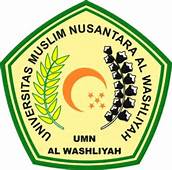 PROGRAM STUDI PENDIDIKAN EKONOMIFAKULTAS KEGURUAN DAN ILMU PENDIDIKANUNIVERSITAS MUSLIM NUSANTARA AL-WASHLIYAHMEDAN2019HUBUNGAN KEMAMPUAN SISWA MEMAHAMI TRANSAKSI PERUSAHAAN JASA DENGAN KEMAMPUAN SISWA MENYUSUN JURNAL UMUM KELAS X AKUNTANSI  SMK SWASTA ERIAMEDAN T.A 2018/2019Skripsi ini Diajukan untuk melengkapi Tugas-tugas dan Memenuhi Syarat-syarat Untuk Mencapai Gelar Sarjana Pendidikan pada Jurusan Pendidikan Ilmu dan Pengetahuan Sosial Program Studi Pendidikan EkonomiSKRIPSIOLEH:EKA NURJANNAHNPM: 151364032PROGRAM STUDI PENDIDIKAN EKONOMIFAKULTAS KEGURUAN DAN ILMU PENDIDIKANUNIVERSITAS MUSLIM NUSANTARA AL-WASHLIYAHMEDAN2019